TENTATIVE WORK PLAN__________World Meteorological Organization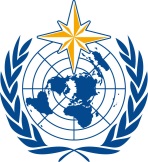 Commission for Instruments and Methods of Observation & Global Cryosphere WatchCIMO-GCW Collaborative Workshop
Geneva, Switzerland, 19-20 June 2017/ World Meteorological OrganizationCommission for Instruments and Methods of Observation & Global Cryosphere WatchCIMO-GCW Collaborative Workshop
Geneva, Switzerland, 19-20 June 2017Submitted by:
13.06.2017Date:TimesAgenda Items:Monday, 19 June 20179:00 – 12:301, 2Monday, 19 June 201713:30 – 17:302Tuesday, 20 June 20178:30 – 12:302Tuesday, 20 June 201713:30 – 17:303, 4, 5